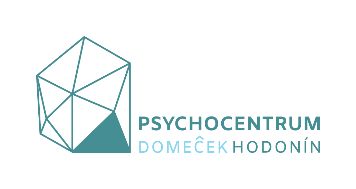 Psychocentrum Domeček Hodonín, o.p.s., IČO: 26931818, 695 01 Hodonín, Skácelova 2711/2vyhlašuje výběrové řízení na poziciSOCIÁLNÍ PRACOVNÍK/PRACOVNICE – PRACOVNÍK/PRACOVNICE V SOCIÁLNÍCH SLUŽBÁCH Druh práce a její charakteristikapracovní zařazení dle § 110 a § 116 zákona č. 108/2006 Sb. o sociálních službách,výkon sociální práce v sociálních službách azylový dům (muži bez domova) a chráněné bydlení (osoby s duševním onemocněním). Místo výkonu práce: HodonínDruh pracovního výkonu: Pracovní poměr na dobu určitou s plným úvazkem, tj. 1,0. Do budoucna předpoklad pracovní smlouvy na dobu neurčitou.Předpokládaný nástup:  únor/březen 2022.Požadavky a předpoklady: VŠ nebo VOŠ – kvalifikace dle § 110 zákona č. 108/2006 Sb. o sociálních službách, dobrá znalost práce na PC (MS Word, Excel a Outlok, internet), trestní bezúhonnost,vysoké pracovní nasazení, odolnost vůči stresu a zvládání krizových situací, výborné komunikační dovednosti, empatie, umění naslouchat,psychická vyrovnanost a samostatnost, ale i schopnost práce v týmu, příjemné vystupování, motivace pro práci s osobami bez domova a s duševním onemocněním, schopnost navazovat s nimi vztah v profesionálních hranicích, zájem o obor a ochota dále se v něm vzdělávat,praxe v oboru (v sociálních službách, případně s cílovou skupinou)ŘP sk. B.Nabízíme: metodické vedení, zajímavou a pestrou práci v sociální oblasti,dovolená 25 dnů a tři dny indispozičního volna navíc,základní hrubá měsíční mzda od 30.000 Kč.Požadované doklady:kopie dokladu o nejvyšším dosaženém vzdělání,strukturovaný životopis uchazeče včetně údajů o dosavadních zaměstnáních, odborných znalostech a dovednostech, telefonický a e-mailový kontakt,motivační dopissouhlas s nakládáním s poskytnutými osobními údaji pro účely výběrového řízení. Přihlášky včetně dokladů zasílejte do 31.10.2021 včetně poštou, osobně nebo e-mailem na adresu: Psychocentrum Domeček Hodonín, o.p.s. Skácelova 2711/2, 695 01 Hodonínkubinova@psychocentrumdomecek.czObálku označte nápisem „Výběrové řízení“Vyhlašovatel výběrového řízení nebude poskytovat žádné telefonické informace.Vybraní uchazeči, kteří splní uvedené požadavky, budou prostřednictvím elektronické pošty nebo telefonicky pozváni k ústnímu pohovoru.V Hodoníně dne 30.9.2021Mgr. Veronika Kubinová ředitelka 